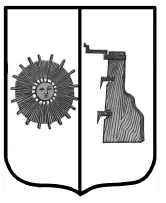 Российская ФедерацияНовгородская областьБоровичский районАДМИНИСТРАЦИЯ  ПРОГРЕССКОГО СЕЛЬСКОГО ПОСЕЛЕНИЯПОСТАНОВЛЕНИЕ10.02.2020  № 11п. ПрогрессО внесении изменений в постановление Администрации   Прогресского сельского поселения от 05.09.2019 №89	В соответствии с решением Совета депутатов Прогресского сельского поселения от 09.01.2020 №181 «О внесении изменений в решение Совета депутатов Прогресского сельского поселения от 20.12.2019 №177 «Об утверждении бюджета Прогресского сельского поселения на 2020 год и плановый период 2021-2022 годов» Администрация Прогресского сельского поселения  ПОСТАНОВЛЯЕТ:                            1.Внести изменения в постановление Администрации прогресского сельского поселения от 05.09.2019 №89 «Об утверждении  муниципальной программы «Развитие   информационного  общества  в  Прогресском  сельском поселении на 2019-2021 годы»:1.1. Изложить строку 13 «Объем и источники финансирования Программы»  Паспорта    муниципальной    программы  в редакции:	1.2. Приложение №2 к муниципальной программе «Развитие информационного общества в Прогресском сельском поселении  на 2019 – 2021 годы» «Мероприятия муниципальной программы» изложить в редакции:Приложение № 2к муниципальной программе«Развитие информационного обществав Прогресском сельском поселениина 2019 – 2021 годыМероприятия муниципальной программы   2. Опубликовать  постановление  в бюллетене  «Официальный вестник Прогресского сельского поселения» и  разместить на официальном сайте администрации  сельского поселения.Глава сельского поселения                                                    А.В. Семенов Объем и источники финансирования ПрограммыОбъем бюджетных ассигнований на реализацию программы в 2019 году- 43 650 рублей        в 2020 году- 108 000  рублейв 2021 году- 13 000  рублей№ п/пНаименование мероприятияСрок реализацииСрок реализацииИсточник финансиро-ванияОбъем финансирования по годам (тыс. рублей)Объем финансирования по годам (тыс. рублей)Объем финансирования по годам (тыс. рублей)Объем финансирования по годам (тыс. рублей)№ п/пНаименование мероприятияСрок реализацииСрок реализацииИсточник финансиро-вания20192020202020211233456671.Цель 1. Развитие информационного общества в Прогресском сельском поселенииЦель 1. Развитие информационного общества в Прогресском сельском поселенииЦель 1. Развитие информационного общества в Прогресском сельском поселенииЦель 1. Развитие информационного общества в Прогресском сельском поселенииЦель 1. Развитие информационного общества в Прогресском сельском поселенииЦель 1. Развитие информационного общества в Прогресском сельском поселенииЦель 1. Развитие информационного общества в Прогресском сельском поселенииЦель 1. Развитие информационного общества в Прогресском сельском поселении1.1.Задача 1. Создание механизма для предоставления государственных и муниципальных услуг  Прогресского сельского поселения в электронной форме гражданам и организациямЗадача 1. Создание механизма для предоставления государственных и муниципальных услуг  Прогресского сельского поселения в электронной форме гражданам и организациямЗадача 1. Создание механизма для предоставления государственных и муниципальных услуг  Прогресского сельского поселения в электронной форме гражданам и организациямЗадача 1. Создание механизма для предоставления государственных и муниципальных услуг  Прогресского сельского поселения в электронной форме гражданам и организациямЗадача 1. Создание механизма для предоставления государственных и муниципальных услуг  Прогресского сельского поселения в электронной форме гражданам и организациямЗадача 1. Создание механизма для предоставления государственных и муниципальных услуг  Прогресского сельского поселения в электронной форме гражданам и организациямЗадача 1. Создание механизма для предоставления государственных и муниципальных услуг  Прогресского сельского поселения в электронной форме гражданам и организациямЗадача 1. Создание механизма для предоставления государственных и муниципальных услуг  Прогресского сельского поселения в электронной форме гражданам и организациям1.1.1.Организация внедрения и сопровождения инфор-мационных систем меж-ведомственного элект-ронного взаимодействия, систем оказания государ-ственных и муниципаль-ных услуг в электронном виде и систем автомати-зации деятельности МФЦ2019-2021 годы2019-2021 годыне требует финансиро-вания----1.2.Задача 2. Создание условий для предоставления государственных и муниципальных услуг Прогресского сельского поселения гражданам и организациямЗадача 2. Создание условий для предоставления государственных и муниципальных услуг Прогресского сельского поселения гражданам и организациямЗадача 2. Создание условий для предоставления государственных и муниципальных услуг Прогресского сельского поселения гражданам и организациямЗадача 2. Создание условий для предоставления государственных и муниципальных услуг Прогресского сельского поселения гражданам и организациямЗадача 2. Создание условий для предоставления государственных и муниципальных услуг Прогресского сельского поселения гражданам и организациямЗадача 2. Создание условий для предоставления государственных и муниципальных услуг Прогресского сельского поселения гражданам и организациямЗадача 2. Создание условий для предоставления государственных и муниципальных услуг Прогресского сельского поселения гражданам и организациямЗадача 2. Создание условий для предоставления государственных и муниципальных услуг Прогресского сельского поселения гражданам и организациям1.2.1.Организация создания и модернизация автомати-зированных рабочих мест, участвующих в предос-тавлении государственных и муниципальных услуг2019-2021 годыбюджет сельского поселениябюджет сельского поселения20,0---1.2.2.Развитие и обеспечение функционирования инфра-структуры доступа к госу-дарственным и муни-ципальным услугам в электронном виде2019-2021 годыбюджет сельского поселениябюджет сельского поселения7,248,06,06,01.3.Задача 3. Поддержание в актуальном состоянии официальных сайтов органов местного самоуправленияЗадача 3. Поддержание в актуальном состоянии официальных сайтов органов местного самоуправленияЗадача 3. Поддержание в актуальном состоянии официальных сайтов органов местного самоуправленияЗадача 3. Поддержание в актуальном состоянии официальных сайтов органов местного самоуправленияЗадача 3. Поддержание в актуальном состоянии официальных сайтов органов местного самоуправленияЗадача 3. Поддержание в актуальном состоянии официальных сайтов органов местного самоуправленияЗадача 3. Поддержание в актуальном состоянии официальных сайтов органов местного самоуправленияЗадача 3. Поддержание в актуальном состоянии официальных сайтов органов местного самоуправления1.3.1.Обеспечение функцио-нирования официального сайта администрации сельского поселения и публикации на нем  ин-формации о деятельности сельского поселения, доступности информа-ционных ресурсов для граждан и организаций 2019-2021 годыбюджет сельского поселениябюджет сельского поселения6,010,07,07,012345672.Цель 2. Формирование электронного муниципалитета в Прогресском сельском поселенииЦель 2. Формирование электронного муниципалитета в Прогресском сельском поселенииЦель 2. Формирование электронного муниципалитета в Прогресском сельском поселенииЦель 2. Формирование электронного муниципалитета в Прогресском сельском поселенииЦель 2. Формирование электронного муниципалитета в Прогресском сельском поселенииЦель 2. Формирование электронного муниципалитета в Прогресском сельском поселении2.1.Задача 1. Совершенствование телекоммуникационной инфраструктуры сельского поселенияЗадача 1. Совершенствование телекоммуникационной инфраструктуры сельского поселенияЗадача 1. Совершенствование телекоммуникационной инфраструктуры сельского поселенияЗадача 1. Совершенствование телекоммуникационной инфраструктуры сельского поселенияЗадача 1. Совершенствование телекоммуникационной инфраструктуры сельского поселенияЗадача 1. Совершенствование телекоммуникационной инфраструктуры сельского поселения2.1.1.Создание, обеспече-ние функционирова-ния и совершенство-вание информацион-но-технологической инфраструктуры Администрации сель-ского поселения2019-2021 годыбюджет сельского поселения2,819,4-2.1.2.Организация внед-рения, сопровождения и обеспечение функ-ционирования инфор-мационных систем в Администрации  сельского поселения 2019-2021 годыбюджет сельского поселения7,6530,6-2.2.Задача 2. Создание условий для защиты информации в Администрации сельского поселения от преступлений,  правонарушений, совершаемых с использованием информационно-телекоммуникационных технологий, а также обеспечение целостности, достоверности и конфиденциальности информацииЗадача 2. Создание условий для защиты информации в Администрации сельского поселения от преступлений,  правонарушений, совершаемых с использованием информационно-телекоммуникационных технологий, а также обеспечение целостности, достоверности и конфиденциальности информацииЗадача 2. Создание условий для защиты информации в Администрации сельского поселения от преступлений,  правонарушений, совершаемых с использованием информационно-телекоммуникационных технологий, а также обеспечение целостности, достоверности и конфиденциальности информацииЗадача 2. Создание условий для защиты информации в Администрации сельского поселения от преступлений,  правонарушений, совершаемых с использованием информационно-телекоммуникационных технологий, а также обеспечение целостности, достоверности и конфиденциальности информацииЗадача 2. Создание условий для защиты информации в Администрации сельского поселения от преступлений,  правонарушений, совершаемых с использованием информационно-телекоммуникационных технологий, а также обеспечение целостности, достоверности и конфиденциальности информацииЗадача 2. Создание условий для защиты информации в Администрации сельского поселения от преступлений,  правонарушений, совершаемых с использованием информационно-телекоммуникационных технологий, а также обеспечение целостности, достоверности и конфиденциальности информации2.2.1Организация приоб-ретения и внедрения в сельском поселении средств электронной цифровой подписи2019-2021 годыбюджет сельского поселения---2.2.2.Организация приобре-тения и внедрения лицензионного прог-раммного обеспече-ния для  автоматизи-рованных рабочих мест в Администра-ции сельского поселе-ния для осуществ-ления своей деятель-ности2019-2021 годыбюджет сельского поселения---ВСЕГО по программе43,65108,013,0